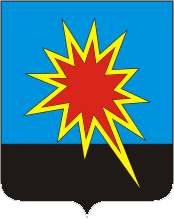 КЕМЕРОВСКАЯ ОБЛАСТЬКАЛТАНСКИЙ ГОРОДСКОЙ ОКРУГАДМИНИСТРАЦИЯ КАЛТАНСКОГО ГОРОДСКОГО ОКРУГАПОСТАНОВЛЕНИЕот   25.01.2018 г.         №  16 -пО внесении изменений в постановление администрации Калтанского городского округа от 23.06.2016 № 157-п «Об утверждении административного регламента предоставления муниципальной услуги «Предоставление информации о текущей успеваемости обучающегося, ведение электронного дневника и электронного журнала успеваемости»Руководствуясь Федеральным законом от 06.10.2003 № 131-ФЗ «Об общих принципах организации местного самоуправления в Российской Федерации», Федеральным законом от 29.12.2012 № 273-ФЗ «Об образовании в Российской Федерации», Федеральным законом от 27.07.2010 № 210-ФЗ «Об организации предоставления государственных и муниципальных услуг»:1. Внести изменения в абз. 2 подраздела «Требований к порядку информирования о предоставлении муниципальной услуги» раздела I. «Общие положения» административного регламента предоставления муниципальной услуги «Предоставление информации о текущей успеваемости обучающегося, ведение электронного дневника и электронного журнала успеваемости», утвержденного постановлением администрации Калтанского городского округа от 23.06.2016 № 157-п «Об утверждении административного регламента предоставления муниципальной услуги «Предоставление информации о текущей успеваемости обучающегося, ведение электронного дневника и электронного журнала успеваемости», заменив слово «первый» на «третий».2. Внести изменения в подраздел «Рассмотрение заявления и документов, необходимых для предоставления муниципальной услуги» раздела III. «Состав, последовательность и сроки выполнения административных процедур по предоставлению муниципальной услуги, требования к порядку их выполнения, в том числе особенности выполнения административных процедур в электронной форме», изложив его в новой редакции:«Рассмотрение заявления и документов, необходимыхдля предоставления муниципальной услугиОснованием для начала административной процедуры является сформированное учетное дело.В рамках рассмотрения заявления и прилагаемых необходимых документов осуществляется проверка заявления и прилагаемых необходимых документов.Сотрудник, ответственный за подготовку документов, проверяя представленные документы. устанавливает:1) наличие всех необходимых документов;2) наличие полномочий заявителя, полномочий представителя заявителя;3) необходимость направления межведомственного запроса;4) соответствие необходимых документов требованиям законодательству Российской Федерации;В соответствии с результатами проверки документов сотрудник, ответственный за подготовку документов, подготавливает проект соответствующего решения.Результатом административной процедуры по рассмотрению заявления и необходимых документов является принятие соответствующего решения.».3. Исключить подразделы «Исчерпывающий перечень оснований для отказа в приеме документов, необходимых для предоставления муниципальной услуги» и «Основания для отказа в предоставлении муниципальной услуги» из раздела «II. Стандарт предоставления муниципальной услуги». 4. Отделу организационной и кадровой работы (Верещагина Т.А.) обеспечить размещение настоящего постановления на официальном сайте администрации Калтанского городского округа.5. МАУ «Пресс-Центр г. Калтан» (Беспальчук В.Н.) опубликовать настоящее постановление в газете «Калтанский вестник».6. Настоящее постановление вступает в силу с момента его официального опубликования. 7. Контроль за исполнением настоящего постановления возложить на заместителя главы Калтанского городского округа по экономике Горшкову А.И.Глава Калтанскогогородского округа	    			       		               И.Ф. Голдинов